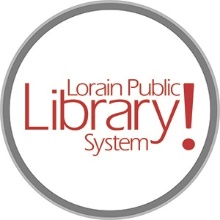 LorainPublicLibrary.orgMarch 12, 2024

Furniture is being placed in Phase one! Here is a sneak peek of the Teen Zone: 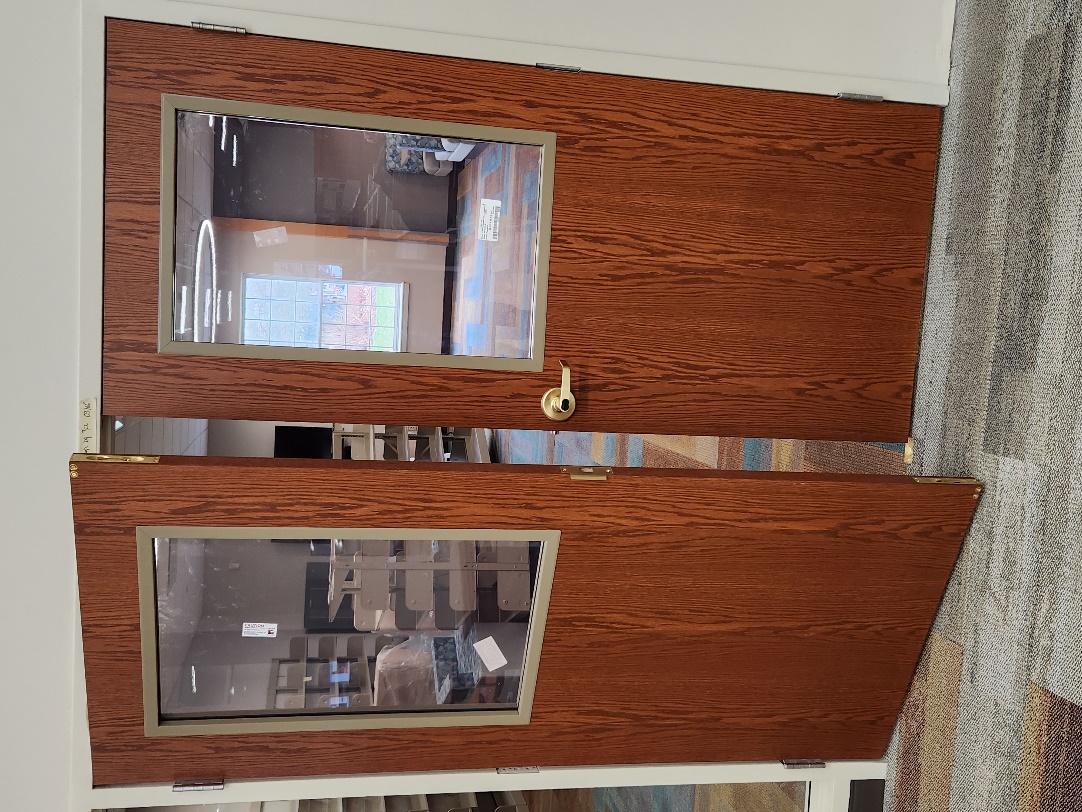 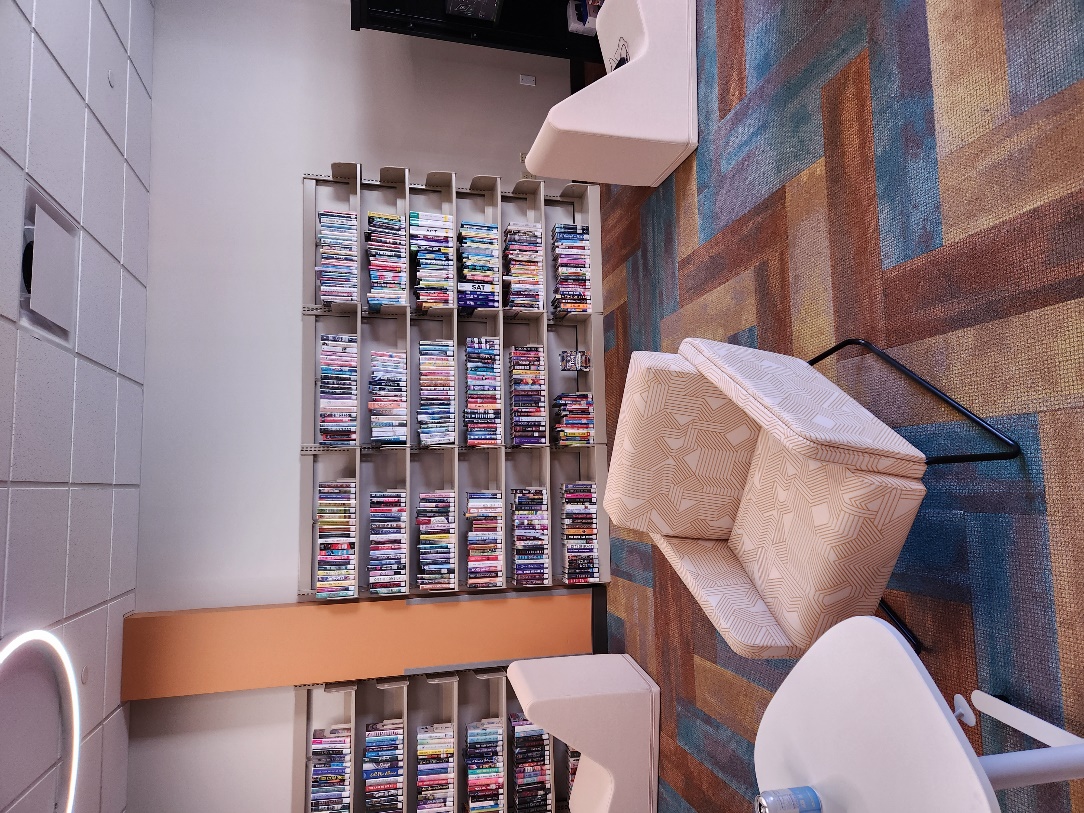                                New doors are in					YA collection on the shelves, new lighting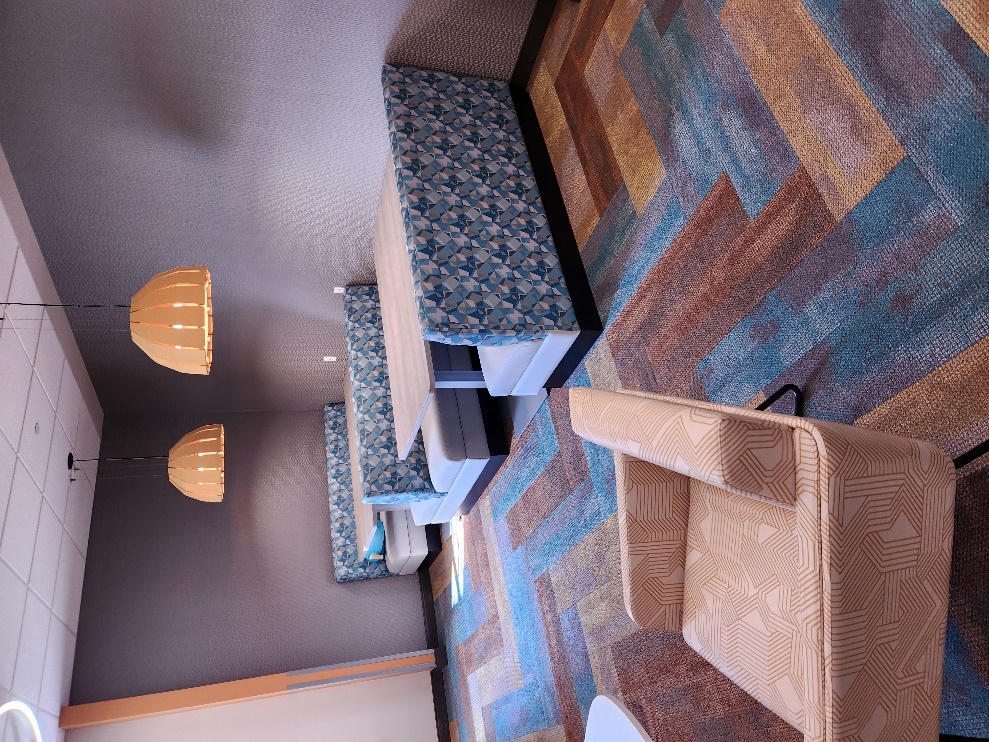 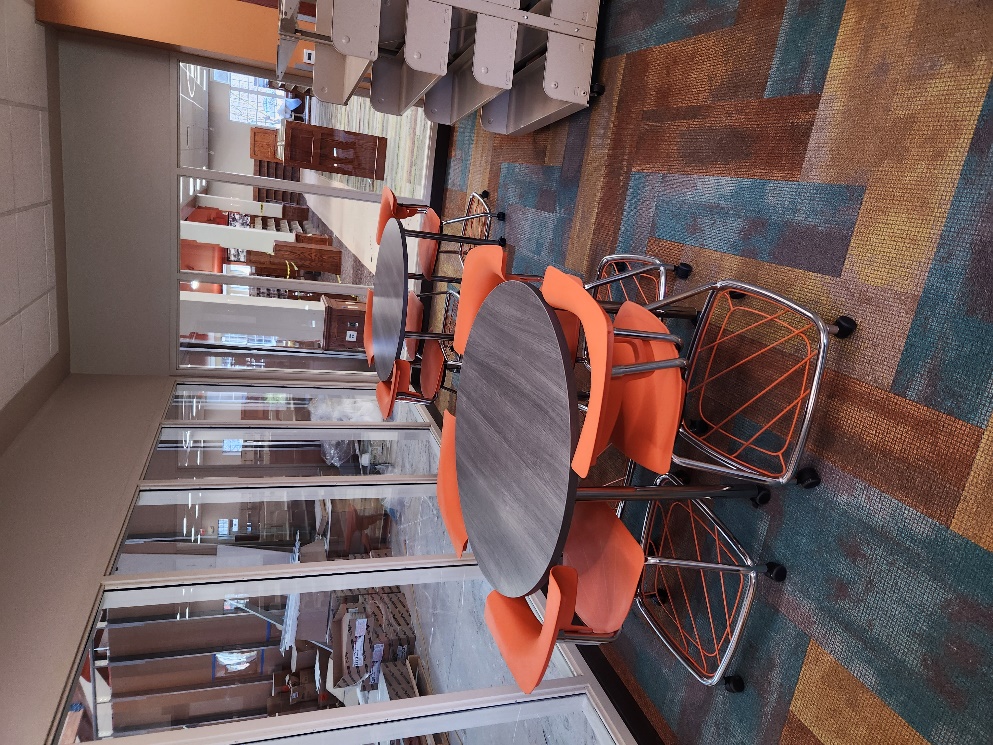                                             Multiple seating areas to gather and study together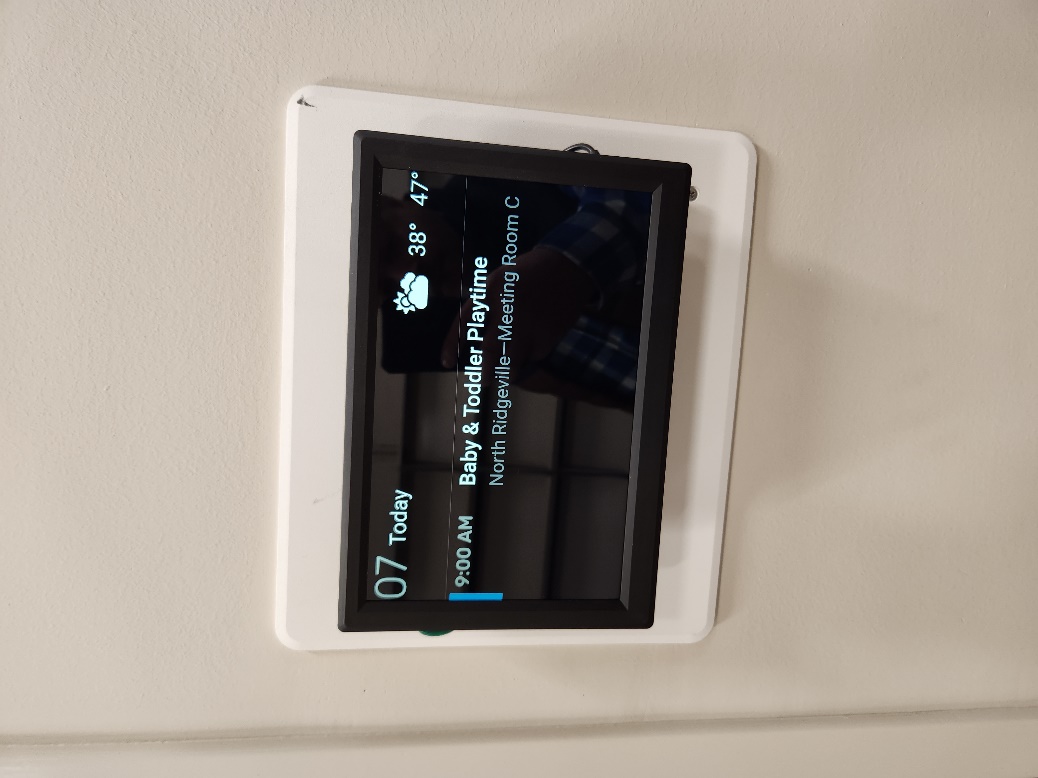 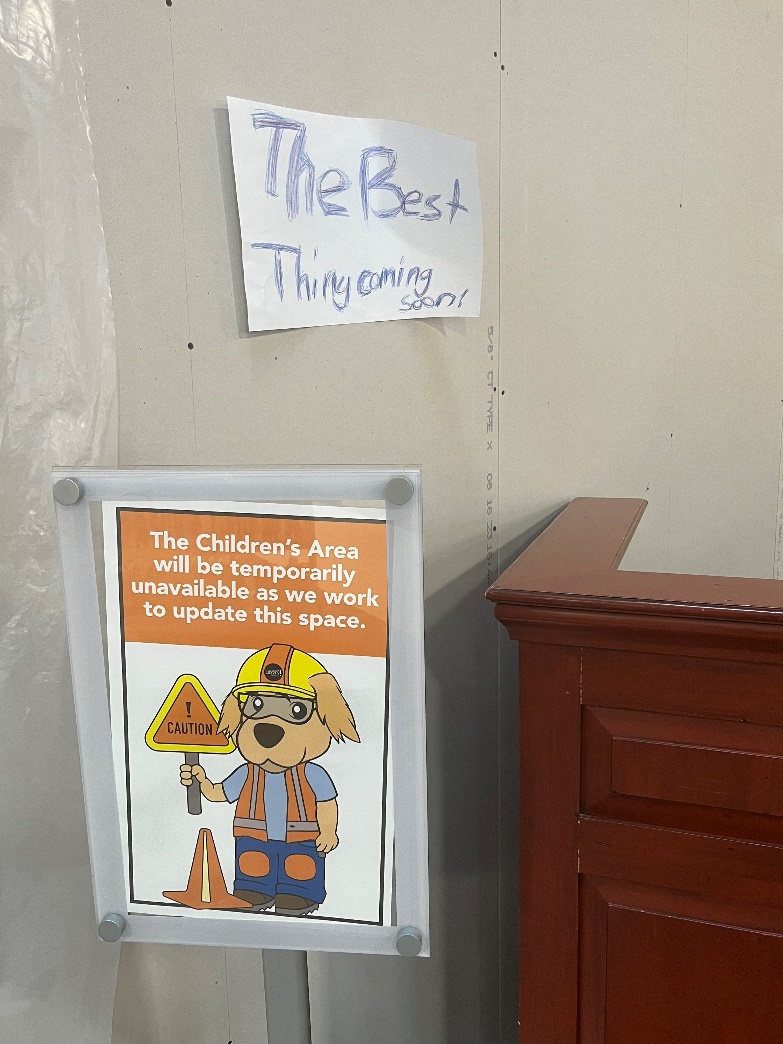 Ther are now cool monitors outside each meeting               We think this little patron’s sign says it all as far  room to let you know which program is where                                        as Phase 2 goes!
As always, please contact the Branch Manager or Assistant Branch Manager with any questions or concerns. Thank you for your patience through this process!###